FENTON HIGH SCHOOL
GIRLS VARSITY BOWLINGFenton High School Girls Varsity Bowling falls to Flushing High School 28-2Tuesday, December 5, 2017
5:30 PM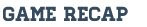 Angela Hanners led Fenton with a 329 series with games of 186 and 143 scoring one point. Senior and Team Captain Laura Albrant Bowled a 270 series with games of 133 and 137 scoring Fenton's 2nd point. Their next match will be this Saturday at Cherry Hill Lanes North in Clarkston @ 9:30 AM vs Kearsley, Then @ 12:30 vs Swartz Creek.